Список требований
к макетам, предоставляемым 
для вёрстки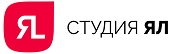 Требования к файламСтруктура проектаМатериалыПроект, передаваемый на вёрстку, должен содержать: макеты всех страницfavicon.icoвсе используемые шрифтыпояснительную записку
Все материалы должны быть предоставлены только в утвёржденных форматах. Если формат материала не описан в данном документе или материал не соответствует перечисленным требованиям, проект не передаётся на вёрстку.Для больших проектов рекомендуется использовать один файл на страницу.

Каждый файл должен иметь понятное и однозначное название на русском или английском языке. Пример: «Контакты», «Personal Area — Dashboard», «Личный кабинет — Главная».Адаптивность и состояния макетовРазличные состояния одной и той же страницы необходимо отобразить с помощью композиций слоёв (панель Layer comps).Если макет не фиксированный («резиновый» или адаптивный),  для всех элементов на каждой странице нужно предоставить макет, отображающий поведение на различных ширинах экрана. Необходимо учитывать, что в зависимости от браузера и операционной системы ширина и высота первого экрана должна отличаться от максимальной ширины и высоты экрана. Пример: для настольных компьютеров рекомендуется уменьшить ширину макета как минимум на размер полосы прокрутки 30–50 px, а высоту на 150–250 px.Размеры экрана для адаптивных макетов:320х480 px — обязательный480х640 px — рекомендуемый640х960 px — обязательный1024х768 px — рекомендуемый1280х1024 px — рекомендуемый1366х768 px — обязательный1680х1050 px — рекомендуемый1920х1080 px — обязательный
Адаптивные макеты должны располагаться в файле страницы на отдельном артборде (artboard), ширину которого следует указать. В качестве альтернативы допустимо использовать отдельный файл макета для каждой ширины. В таком случае каждый макет должен иметь в названии ширину, для которой он адаптирован.  
Пример: «Контакты (320 px)», «Контакты (960 px)», «Контакты (1900 px)».Для ряда однотипных страниц, не содержащих уникальных элементов, допустимо показывать адаптивность на одном из макетов.Форматы файловМакетыФормат макетов — FIGРазрешение — 72 dpi Пропорции пикселя — 1:1Цветовое пространство — RGB, 8 бит/каналУправление цветом (цветовой профиль) — не использоватьШрифтыСтандартныеЭти шрифты считаются универсальными. Их не обязательно предоставлять для вёрстки.RobotoOpen SansMontserratLatoInterUbuntuGoogle FontsВеб-шрифты Google, расположенные по адресу https://fonts.google.com/, достаточно приложить к проекту в формате TTF или OTF.Нестандартные и символьные шрифтыВсе нестандартные шрифты должны иметь лицензию на веб-использование и предоставляться в следующих форматах:TTF или OTF — обязательно;WOFF  — обязательно;EOT, если верстка должна поддерживать Internet Explorer;SVG, если верстка должна поддерживать Safari;Пояснительная запискаЗаписка должна быть представлена в виде редактируемого текстового документа формата PDF (не в кривых!) или RTF.В записке указывается:тип вёрстки сайта («резиновый», фиксированный, смешанный) с указанием абсолютных и относительных размеров функциональных блоков сайта;минимальный и максимальный объём контента для списков, если он не совпадает с изображённым в макете;желательность или нежелательность скроллинга (полосы прокрутки) в случае, если объём контента будет выходить за пределы отведенной ему области;поведение динамических элементов и элементов управления контентом с указанием макета и композиции слоёв. Пример:  пунктир на иконке должен бегать по кругу; макет «Интерфейс 1024 px», композиция слоёв «Состояние по умолчанию»;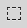 все необходимые ссылки на внешние ресурсы;любая другая информация, не очевидная из самого макета.Требование к содержимомуМодульная сеткаВ каждом макете должны присутствовать вертикальные направляющие модульной сетки. Их следует использовать для обозначения выравнивания нескольких элементов по одной линии или для акцентирования других особенностей их взаимного положения, для обозначения полей (margin) и отступов (padding) элементов оформления и/или контента сайта.В макете не должно быть направляющих, которые нарушают сетку. Исключение: случаи, когда их наличие оправдано неочевидным выравниванием элементов. Горизонтальными направляющими должно обозначаться вертикальное выравнивание элементов и, при необходимости, предполагаемая граница первого экрана на макете.СтруктураВ макетах не верстаются слои, которые не видны ни в одной из композиций слоёв.Каждый макет должен быть структурирован. Одному смысловому элементу должен соответствовать один слой, названный согласно его содержимому. Пример: «Фоновая плашка».Логические элементы, состоящие из нескольких элементов, группируются в папки и называются согласно назначению элемента. Пример: «Футер», «Постраничная навигация». ГрафикаВсе фоновые узоры и изображения должны быть бесшовными или иметь необходимый запас для увеличения.Если сайт должен поддерживать изображения высокого разрешения, все используемые в макете изображения необходимо представить в виде смарт-объектов размером 50% и меньше. Это сохранит возможность получения изображения удвоенного размера или в векторном виде.Для динамически наполняемых элементов необходимо предусмотреть шаблонное изображение. Пример: изображение «Фотография товара отсутствует».Интерактивные элементыДля интерактивных элементов должны быть отрисованы все состояния.Состояния элементов можно показать с помощью:композиций слоёв документа страницы;композиций слоёв смарт-объекта, содержащего интерактивный элемент;отдельного файла, содержащего все элементы интерфейса во всех возможных состояниях.
Незначительные и неочевидные изменения состояния, анимации и других особенностей поведения элемента должны быть описаны в пояснительной записке к макетам.Текст Текстовая страницаДля каждого сайта необходимо наличие текстовой страницы. Она включает в себя набор всех контентных элементов, которые могут встретиться на сайте. Между двумя различными элементами обязательно должен быть размещён простой текстовый блок.Список возможных элементов текстовой страницызаголовки H1/H2/H3;текстовые блоки;врезка;нумерованный и ненумерованный список;таблица;изображение-врезка (справа и слева);большое изображение;видео;несколько изображений/видео подряд;гиперссылка.Статические и динамические текстовые блокиВесь текст на странице должен быть оформлен в виде элементов блочного текста (paragraph text). Текстовые блоки при вёрстке используются для привязки содержимого к сетке, определения размеров текстовых блоков и определения выравнивания по горизонтали. Недопустимо использовать инструменты модификации текста (изменение пропорций, принудительный наклон и принудительная жирность), так как их невозможно воспроизвести на вёрстке. Текст, который не соответствует указанным требованиям, на усмотрение верстальщика может быть растрирован либо применён без указанных эффектов.Использование увеличенного межбуквенного интервала не допускается. Исключение может быть сделано только после предоставления шрифтов в веб-формате и согласования с верстальщиком.Если заголовки, подзаголовки и текстовые блоки во всех видах адаптивных макетов располагаются последовательно и с одинаковой привязкой к сетке, они должны быть размещены в один элемент блочного текста (paragraph text). Отступы между ними должны задаваться через панель параграфа (paragraph). Особенности динамически наполняемых блоковДля динамически наполняемых блоков в макетах необходимо учесть все возможные состояния. Примеры: для дат нужно показать и «сентябрь» и «май»;для блока с предусмотренным объёмом в 300 символов следует показать текстовое наполнение в 50 символов и в 600 символов.Для меню или каталога также следует показать, как будет выглядеть элемент с длинной строкой: «Товары для дома и сада»; «Стойка для электрического дефибриллятора МК2 — серебряно-белая»)В динамически наполняемых блоках недопустимо использование переносов слов.Нельзя использовать параметры наложения слоёв и эффектов, отличающиеся от обычных (normal). Все слои, затронутые данными эффектами, при вёрстке будут растрированы.КонтентДля дизайн-макетов недопустимо использование «рыбы» вместо актуального контента на значимых местах.